Primorsko-goranska županija, Upravni odjel za prostorno uređenje, graditeljstvo i zaštitu okoliša, Odsjek za prostorno uređenje i graditeljstvo, temeljem odredbe čl. 115.  st. 3. i čl. 116. Zakona o gradnji („Narodne novine'' br. 153/13), u postupku donošenja građevinske dozvole, po zahtjevu investitora KD VODOVOD I KANALIZACIJA d.o.o., Rijeka, Dolac 14, zastupanog po opunomoćeniku Preka Ani iz društva IGH d.d. Zagreb, RC Rijeka, Kukuljanovo, Kukuljanovo 182/2,P O Z I V AInvestitora i vlasnike te nositelje drugih stvarnih prava na nekretnini za koju se izdaje građevinska dozvola za građenje građevine komunalne infrastrukture - gradnja  sustava odvodnje otpadnih voda te gradnja vodovoda u sklopu podsustava Dražice D-11, na k.č 1114, 1117/2, 1117/3, 1677/1, 1677/2, 1679/4, 1679/6, 1681/4, 1682/4, 1682/5, 1706, 1750/4, 1754/6, 1754/7, 1755/2, 1756/2, 1757/2, 1804/1, 1804/17, 1806/10, 1806/138, 1806/145, 1806/16, 1806/162, 1806/173, 1806/182, 1806/19, 1806/190, 1806/20, 1806/270, 1806/299, 1806/393, 1806/399, 1806/400, 1806/401, 1806/402, 1806/409, 1806/51, 1806/55, 1806/68, 1806/75, 1820/2, 1822/2, 1824/1, 1824/2, 1829/4, 1831/2, 1844, 1845/2, 1847, 1851/3, 1864, 1874/1, 4209/1, 4209/3, 4209/4, 4211/1, 4218/1, 4226/1, sve k.o. Dražice, da izvrše uvid u spis radi izjašnjenja.Uvid u spis predmeta može izvršiti osoba koja dokaže da ima svojstvo stranke, osobno ili putem opunomoćenika, u prostorijama ovog Upravnog odjela, u Rijeci, Riva 10, I kat, soba 113, dana 4. studenoga 2016. godine u vremenu od 8,30 do 11,00 sati. Građevinska dozvola može se donijeti i ako se stranke ne odazovu pozivu.DOSTAVITI:1. Oglasna ploča upravnog tijela - 8 dana2. Mrežne stranice upravnog tijela3. Građevna čestica4. Spis, ovdje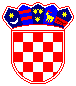 REPUBLIKA HRVATSKA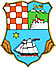 PRIMORSKO-GORANSKA ŽUPANIJAUPRAVNI ODJEL ZA PROSTORNO UREĐENJE,  GRADITELJSTVO I ZAŠTITU OKOLIŠAKLASA:UP/I-361-03/16-05/55URBROJ:2170/1-03-01/10-16-3Rijeka,18. listopada 2016.